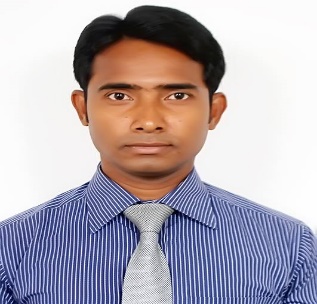 ১নাম:ওমর ফারুক২পিতার নাম:মো: ফিরোজ মিয়া৩মাতার নাম:নাছিমা ফিরোজ৪স্বামীর নাম:প্রযোজ্য নয়৫জন্ম তারিখ:১৬ জুন ১৯৮৫ ইং৬শিক্ষাগত যোগ্যতা:স্নাতকোত্তর৭বর্তমান পদবি:প্রজেকশনিষ্ট৮বর্তমান পদে যোগদানের তারিখ:০৮-১২-২০১০ইং৯সরকারি চাকরিতে প্রথম যোগদানের তারিখ:০৪-১১-২০০৪ইং১০সরকারি চাকরিতে প্রথম যোগদানকালীন পদবি:এম.এল.এস.এস১১পিআরএল এ যাওয়ার তারিখ:১৫-০৬-২০৪৪ইং১২জাতীয় পরিচয়পত্র নম্বর (এনআইডি):৬৮১০৭৫৯০৭৭৫২৩১৩বর্তমান ঠিকানা:৫/১,সি,বি,কে গাংগুলি লেন, ঢাকা১৪নিজ জেলা:নরসিংদী১৫স্থায়ী ঠিকানা:গ্রাম ও ডাকঘর-ভাটের চর, উপজেলা-বেলাব, জেলা-নরসিংদীনাম:ওমর ফারুকমোবাইল নম্বর:01911 204740পদবি:প্রজেকশনিষ্টফোন (অফিস):৯৩৩১৩৩৯অফিস:বাংলাদেশ চলচ্চিত্র সেন্সর বোর্ড, ঢাকাফোন (বাসা):০১৯১৪৭৫৮৩৭৭‌ই-মেইল:omarfaruq367@yahoo.comফ্যাক্স:৯৩৩৯২৮৫